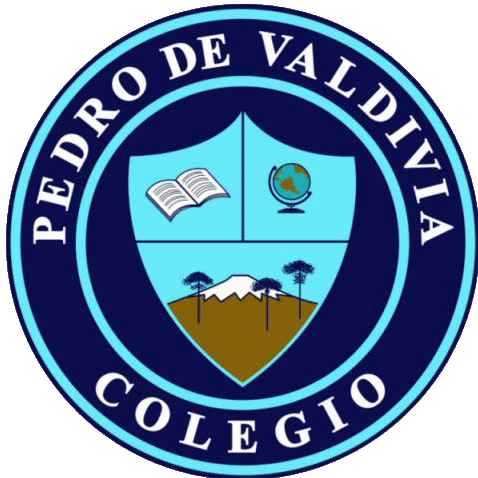 Libro de actividades pág. 22 y 23Realiza actividades                     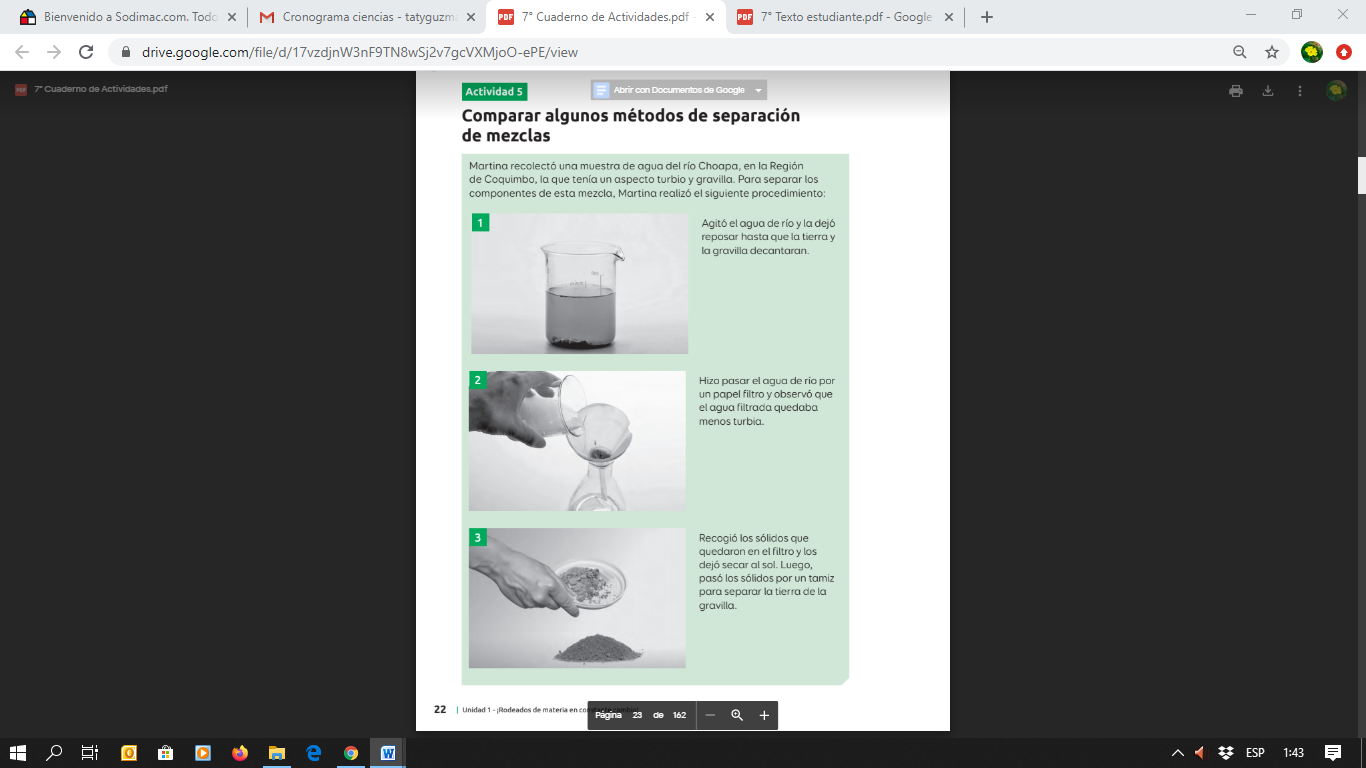 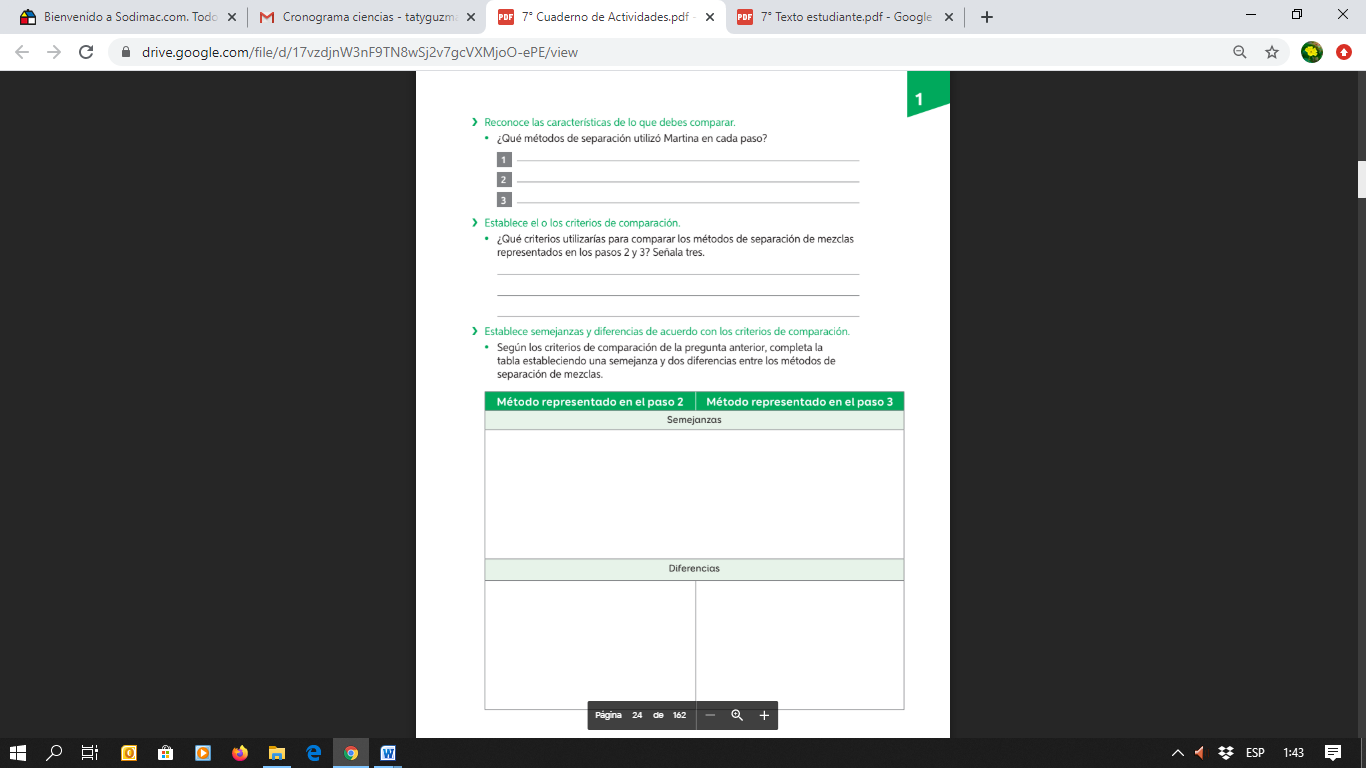 